MINISTERUL EDUCAȚIEI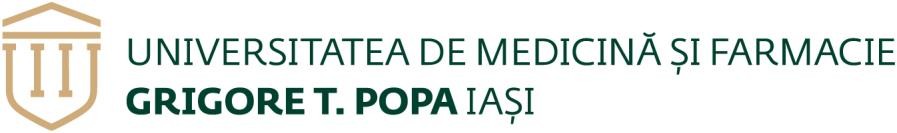 Str. Universității nr.16, 700115, Iași, România www.umfiasi.roProgram dataACADEMIC DISCIPLINE OVERVIEWDiscipline dataEstimated total time (hours/semester of didactic activity)SECRETARIAT FACULTATE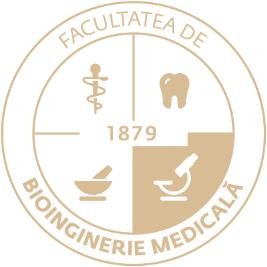 +40 232 213 573 telbioinginerie@umfiasi.roPreconditions (where applicable)Conditions (where applicable)Specific competences acquiredObjectives of the study discipline (according to the grid of specific competences acquired)ContentsCorrelation of the discipline contents with the expectations of the epistemic community, professional associations, and representative employers from the afferent program fieldEvaluation	12.09.2023		Lecturer Bogdan Cobzeanu, MD, PhD		Lecturer Bogdan Cobzeanu, MD, PhDLecturer Andreea Moraru, MD, PhD		Lecturer Andreea Moraru, MD, PhDAssociate Professor Mariana Rotariu, PhD	Associate Professor Mariana Rotariu, PhD1.1. Higher education institutionGrigore T. Popa University of Medicine and Pharmacy Iasi1.2. FacultyMedical Bioengineering1.3. DepartmentBiomedical Sciences1.4. Field of studyHealth1.5. The cycle of studiesBachelor1.6. Study program / qualificationBalneo-physiokinetotherapy and rehabilitation – english language/ Physiokinetotherapist2.1. Name of the discipline / Code2.1. Name of the discipline / Code2.1. Name of the discipline / Code2.1. Name of the discipline / CodeSpecial RehabilitationTechniques for People with DisabilitiesSpecial RehabilitationTechniques for People with DisabilitiesRE13082.2. Teaching staff in charge with lectures2.2. Teaching staff in charge with lectures2.2. Teaching staff in charge with lectures2.2. Teaching staff in charge with lecturesLecturer Bogdan Cobzeanu, MD, PhDLecturer Andreea Moraru, MD, PhDAssociate Professor Mariana Rotariu, PhDLecturer Bogdan Cobzeanu, MD, PhDLecturer Andreea Moraru, MD, PhDAssociate Professor Mariana Rotariu, PhDLecturer Bogdan Cobzeanu, MD, PhDLecturer Andreea Moraru, MD, PhDAssociate Professor Mariana Rotariu, PhD2.3. Teaching staff in charge with practical activities2.3. Teaching staff in charge with practical activities2.3. Teaching staff in charge with practical activities2.3. Teaching staff in charge with practical activitiesLecturer Bogdan Cobzeanu, MD, PhDLecturer Andreea Moraru, MD, PhDAssociate Professor Mariana Rotariu, PhDLecturer Bogdan Cobzeanu, MD, PhDLecturer Andreea Moraru, MD, PhDAssociate Professor Mariana Rotariu, PhDLecturer Bogdan Cobzeanu, MD, PhDLecturer Andreea Moraru, MD, PhDAssociate Professor Mariana Rotariu, PhD2.4. Year of studyIII2.5. Semester1.22.6. The type of assessmentColloquium, C1, C2Colloquium, C1, C22.7. Discipline type2.7. Discipline typeElectiveElectiveSpecialty disciplineSpecialty disciplineSpecialty discipline3.1. Number of hours / week:3.1. Number of hours / week:3.2. Courses number of hours /week3.2. Courses number of hours /week3.3. Seminars / practical classesnumber of hours / week3.3. Seminars / practical classesnumber of hours / week3.3. Seminars / practical classesnumber of hours / week3.3. Seminars / practical classesnumber of hours / weekSemester 12.5111.51.51.51.5Semester 242222223.4. Total number oflearning hours:913.5. Of which: Courses423.6. Of which: Seminars /practical classes:3.6. Of which: Seminars /practical classes:3.6. Of which: Seminars /practical classes:493.7. Distribution of individual study time:3.7. Distribution of individual study time:3.7. Distribution of individual study time:3.7. Distribution of individual study time:3.7. Distribution of individual study time:Hours sem. 1Hours sem. 2Hours sem. 2Study time using course book materials, bibliography and hand notesStudy time using course book materials, bibliography and hand notesStudy time using course book materials, bibliography and hand notesStudy time using course book materials, bibliography and hand notesStudy time using course book materials, bibliography and hand notes4Supplementary documentation in the library, using specialised platforms via internet and by field workSupplementary documentation in the library, using specialised platforms via internet and by field workSupplementary documentation in the library, using specialised platforms via internet and by field workSupplementary documentation in the library, using specialised platforms via internet and by field workSupplementary documentation in the library, using specialised platforms via internet and by field work2Preparation time for seminars / practical classes, study themes, reviews, portfolio and essaysPreparation time for seminars / practical classes, study themes, reviews, portfolio and essaysPreparation time for seminars / practical classes, study themes, reviews, portfolio and essaysPreparation time for seminars / practical classes, study themes, reviews, portfolio and essaysPreparation time for seminars / practical classes, study themes, reviews, portfolio and essays3TutorshipTutorshipTutorshipTutorshipTutorship222Examinations22Other activitiesTotal hours of individual study (without examinations)93.8. Total hours per semester50503.9. Number of credits224.1. of curriculumPhysiology, Physiopathology, Medical semiology and internal medicine4.2. of competencesKnowing the fundamental concepts, theories and notions for the physiological and pathological mechanisms of the human body, recognizing the clinical signsand symptoms5.1. for lecturesVideo logistical support5.2. for seminars / practical classesStudents will wear protective equipment (gowns)Professional competenciesC1.3The application of physical therapy programs correlated with the functional diagnosis and according to the doctor's indications, also carrying out secondary prophylaxis.Professional competenciesC 2.1Defining the general and local effects of medical massage, describing the main massage techniques for different body regions, with their indications and contraindicationsProfessional competenciesC4.1Description of electrotherapy techniques, application parameters, indications, contraindications, the way the equipment that supplies the electric current and the forms of derived energy work.Professional competenciesC4.2Using basic knowledge to explain and interpret electrotherapy procedures7.1. General objectiveLearning methods of recovery/rehabilitation for hearing loss, balance issues, disphonias and evaluation of the resultsLearning methods of rehabilitation for visual disfunctions, both in children and adultsApplying concepts, theories and methods of investigation to assess the visual aparatusDifferentiating   between   typical   normal   development	and abnormal development patterns7.2. Specific objectivesTesting the patients to assess the auditory and balance (vestibular) functionsUse of the latest developments in knowledge and professional applications in the field of ophthalmologic rehabilitationEnabling students to identify the symptoms that determine the differential diagnosis of language disorders8.1. Lectures – Visual DisabilitiesTeaching methodsObservationsM1- Recovery for dysphonia and auditory disabilitiesM1- Recovery for dysphonia and auditory disabilitiesM1- Recovery for dysphonia and auditory disabilities1Anatomy and physiology of the nose and pharynx and related inflamatory and tumoral diseases.Anatomy and physiology of the larynx and related inflamatory and tumoral diseases. Disphonia and ways of vocal rehabilitation. ENT emergencies: acute respiratory failure, bleeding.Powerpoint presentations, interactive courses2 hours2Hearing apparatus and hearing loss. Conventional hearing aids for hearing rehabilitation.Powerpoint presentations, interactive courses2 hours3Implantable devices for hearing rehabilitation.Powerpoint presentations, interactive courses2 hours4Speech recovery in patients with hearing aids.Powerpoint presentations, interactive courses3 hours5Vestibular apparatus and balance pathology.Powerpoint presentations, interactive courses4 hours6Vestibular evaluation and rehabilitation methods for periferic vertigo.Powerpoint presentations, interactive courses4 hours7Dysphonia – pathology and rehabilitation.Powerpoint presentations, interactive courses4 hoursM2: Recovery of visual disabilityM2: Recovery of visual disabilityM2: Recovery of visual disabilityM2: Recovery of visual disability1Visual Rehabilitation Techniques of Patients with Refractive ErrorsPowerpoint presentations,interactive courses2 hours2Vision Therapy – Functional Rehabilitation for Patients with Binocular Vision Dysfunctions and AmblyopiaPowerpoint presentations,interactive courses4 hours3Visual Rehabilitation Techniques of Patients with CataractPowerpoint presentations,interactive courses2 hours4Visual Rehabilitation Techniques of Patients with Retinal Diseases. Laser TherapyPowerpointpresentations, interactive courses4 hours5Visual Rehabilitation with the aid of Ocular ProstesisPowerpoint presentations,interactive courses2 hoursM3 – Recovery speech disordersM3 – Recovery speech disordersM3 – Recovery speech disordersM3 – Recovery speech disorders1Psychomotor development of the child. Language development in ontogeny. Pathological aspects.Powerpoint presentations, interactive courses2 hours2Language pathology. Classification of language disorders.Powerpoint presentations, interactive courses2 hours3Disorders of language development.Powerpoint presentations, interactive courses2 hours4Articulation (pronunciation) disorders.Powerpoint presentations, interactive courses2 hours5Voice disorders.Powerpoint presentations, interactive courses2 hours6Disorders of rhythm and fluency. Arrhythmias and fluency. Fluff. Tahilalia. bradilalia Tumultus sermonis.Powerpoint presentations, interactive courses2 hours7Polymorphic disorders. Alalia. Aphasia. Recovery methods and techniques.Powerpoint presentations, interactive courses2 hours8.2. Practical activities - laborator8.2. Practical activities - laboratorTeaching methodsObservationsM1- Recovery for auditory and vocal disabilitiesM1- Recovery for auditory and vocal disabilitiesM1- Recovery for auditory and vocal disabilitiesM1- Recovery for auditory and vocal disabilities1Clinical diagnosis in ENT, clinical cases presentation.Clinical cases presentation Powerpoint presentations, interactive courses4 hours2Paraclinical exploring methods in ENT.Clinical cases presentation Powerpoint presentations, interactive courses4 hours3Epistaxis-therapeutical methods; Acute repiratory failure; Tracheotmy; clinical cases presentation.Clinical cases presentation Powerpoint presentations, interactive courses2 hours4Pure tone audiometry, vocal audiometry and tympanometry.Objective methods for evaluating the auditory function.Clinical cases presentation Powerpoint presentations, interactive courses2 hours5Conventional hearing aids – practical aplications and post-prostethic evaluation.Bone-anchhoursd hearing aids(BAHA) – overview and types of prosthesis.Clinical cases presentation Powerpoint presentations, interactive courses4 hours6Cochlear and retrocochlear auditory implants – overview and types of implants.Clinical cases presentation Powerpoint presentations, interactive courses2 hours7Clinical and paraclinical evaluation of the vestibular pathology – practical aspects.Vestibular rehabilitationClinical cases presentation Powerpoint presentations, interactive courses3 hoursM2: Recovery of visual disabilityM2: Recovery of visual disabilityM2: Recovery of visual disabilityM2: Recovery of visual disability1Measuring the Visual Acuity. Rehabilitation of Patients with Refractive ErrorsPowerpoint presentations,interactive courses2 hours2Examination of Patients with Binocular Vision Disorders and Amblyopia. Treatment TechniquesPowerpointpresentations, interactive courses4 hours3Examination of the Anterior Segment of The Eye. Ocular TonometryPowerpoint presentations,interactive courses2 hours4Examination of the Posterior Segment of the EyePowerpointpresentations, interactive courses2 hours5Visual Rehabilitation for Patients with Neurological Disorders. LagophthalmiaPowerpointpresentations, interactive courses2 hours6The Red Eye – Etiology and Treatment TechniquesPowerpoint presentations,interactive courses2 hoursM3 – Recovery speech disordersM3 – Recovery speech disordersM3 – Recovery speech disordersM3 – Recovery speech disorders1The organs involved in speech and language nerve centers. Language pathology. Powerpoint presentations,interactive courses2 hours2Classification of speech disordersClinical cases presentation2 hours3Analysis of case studies, practical demonstrations of working methods (movies) in language development disorders.
Clinical cases presentation4 hours4Specific speech therapy phonation disorders. Steps therapeutic for various disorders voice.Clinical cases presentation2 hours5The composition of therapeutic protocols, design of therapeutic approaches for different rhythm and fluency disorders.Clinical cases presentation2 hours6The role and importance of each decision maker involved in resolving polymorphic disorders.Clinical cases presentation 2 hours8.3. BibliographyMandatory:Mihail Dan Cobzeanu, Compediu de patologie oto-rino-laringologică și chirurgie cervico-facială, Editura Junimea 2020Dan Martu, Luminita Radulescu - Ghid practic O.R.L.Burlea Georgeta, “ Normal şi patologic în evoluţia limbajului. Esenţialul în logopedie”, Ed. Spiru Haret, Iaşi şi Ed. Tehnica-Info, Chişinău, 2001John Salmon - Kanski's Clinical Ophthalmology- A Systematic Approach, 9th edition – Elsevier, 2019D. Chiseliţă Oftalmologie generală – editura Stef, Iaşi , 2008Elemente de nursing în oftalmologie, sub redacţia Camelia-Margareta Bogdănici,Ed. Cermi Iaşi, 2015Elective:1. The Wills Eye Manual: Office and Emergency Room Diagnosis and Treatment of Eye Disease, 8thEdition- Wolters Kluver, 20212. Burlea Georgeta, Burlea Marin şi alţii, “ Dicţionar explicativ de logopedie”, Ed. Polirom, Iaşi, 2011Type of activityAssessment criteriaEvaluation methodsContribution to the finalgradeLecturesAcquiring theoretical notions andpresented in the courseWritten exam.MCQ Examination80 %Practical activitiesActivities carried out in laboratory andconducted quality essays.Colloquium practicalactivityAdmitted/RejectedIndividual studyPreparation time for seminars / practical classes, study themes, reviews, portfolio and essays.Study time using coursebook materials, bibliography and hand notes, documentation in the library, using specialised platforms via internet and byfield work.Tests during the semester20 %Minimal performance standard:Knowledge on the conventional hearing aids, the main methods of auditory, visual and speaking rehabilitation.Minimal performance standard:Knowledge on the conventional hearing aids, the main methods of auditory, visual and speaking rehabilitation.Minimal performance standard:Knowledge on the conventional hearing aids, the main methods of auditory, visual and speaking rehabilitation.Minimal performance standard:Knowledge on the conventional hearing aids, the main methods of auditory, visual and speaking rehabilitation.  Date of approval in the Department Council/Teaching Council,	14.09.2023                                                                                 Department director / signature,Associate Professor Daniela-Viorelia Matei, MD, PhD